Правила заполнения бланков единого государственного экзаменав 2018 годуМосква, 2018Оглавление1.	Введение	42.	Описание бланков ЕГЭ	4Бланк регистрации	4Бланк ответов № 1	5Бланк ответов № 2	6Дополнительный бланк ответов № 2	6Бланк регистрации устного экзамена	73.	Правила заполнения бланков ЕГЭ	8Общая часть	8Основные правила заполнения бланков ЕГЭ	8Заполнение бланка регистрации	9Код предмета (заполняется автоматически)	11Заполнение бланка ответов № 1	14Заполнение бланка ответов № 2	18Заполнение дополнительного бланка ответов № 2	20Заполнение бланка регистрации устного экзамена	22Перечень условных обозначений и сокращенийВведениеНастоящие правила предназначены для участников ЕГЭ, а также для организаторов ППЭ, проводящих инструктаж участников ЕГЭ в день проведения ЕГЭ. В целях обеспечения единых условий для всех участников ЕГЭ при проведении и обработке результатов ЕГЭ используются унифицированные ЭМ, которые состоят из КИМ и бланков ЕГЭ: бланков регистрации, бланков ответов № 1, предназначенных для внесения кратких ответов, бланков ответов № 2 (лист 1 и лист 2), предназначенных для внесения развернутых ответов. Для проведения ЕГЭ с включенным разделом «Говорение» ЭМ включают в себя только бланки регистрации устного экзамена.  Бланки ЕГЭ являются машиночитаемыми формами, подлежащими автоматизированной обработке аппаратно-программным комплексом. В процессе автоматизированной обработки бланков внесенная в поля бланков информация посредством программных средств преобразуется в текст.Описание бланков ЕГЭ Бланк регистрацииОдносторонний черно-белый бланк регистрации размером  × 297 мм печатается на белой бумаге плотностью ~ 80 г/м2. Бланк является машиночитаемой формой и состоит из трёх частей – верхней, средней и нижней. В верхней части бланка регистрации расположены специальные поля, в которых указывается форма проведения и год проведения экзамена (слова «Единый государственный экзамен – 2018»), а также –  название бланка регистрации. Указанные поля заполняются типографским способом. Здесь же расположены вертикальный штрихкод, горизонтальный штрихкод и его цифровое значение, а также QR-код. В этой же части бланка регистрации даны образцы написания букв, цифр и символов, необходимые для заполнения следующих полей бланка регистрации:код образовательной организации, в которой обучается участник ЕГЭ – выпускник текущего года (код образовательной организации, в которой участники ЕГЭ из числа иных категории лиц, определенных Порядком, получили уведомление о регистрации на ЕГЭ);номер и  буква класса (участником ЕГЭ – выпускником прошлых лет/обучающимся СПО не заполняется);номер аудитории.(При проведении ЕГЭ в ППЭ с использованием ЭМ на бумажных носителях также заполняются поля «Код региона», «Код пункта проведения ЕГЭ».)Поле «Резерв-1» не заполняется.Поля «Код региона», «Код пункта проведения ЕГЭ», «Код предмета», «Название предмета», «Дата проведения ЕГЭ» заполняются автоматически. (При проведении ЕГЭ в ППЭ с использованием ЭМ на бумажных носителях автоматически заполняются только поля «Код предмета», «Название предмета», «Дата проведения ЕГЭ».)В средней части бланка регистрации указываются следующие сведения об участнике ЕГЭ (заполняются в соответствии с образцами написания букв и цифр): фамилия, имя, отчество (при наличии);серия и номер документа, удостоверяющего личность (приложение 1 «Примерный перечень часто используемых при проведении ЕГЭ документов, удостоверяющих личность»).В средней части бланка регистрации расположены:краткая памятка о порядке проведения ЕГЭ;краткая инструкция по определению целостности и корректности печати индивидуального комплекта участника ЕГЭ;поле для подписи участника ЕГЭ об ознакомлении с порядком проведения ЕГЭ.В нижней части бланка регистрации расположены поля для служебного использования (поля «Служебная отметка», «Резерв-2», «Резерв-3»), поля, заполняемые ответственным организатором в аудитории ППЭ в случаях, если участник ЕГЭ удален с экзамена в связи с нарушением порядка проведения ЕГЭ или не закончил экзамен по уважительной причине, а также поле для подписи ответственного организатора. Поля «Служебная отметка», «Резерв-2», «Резерв-3» не заполняются.Бланк ответов № 1Односторонний черно-белый бланк ответов № 1 размером 210 мм × 297 мм печатается на белой бумаге плотностью ~ 80 г/м2. Бланк является машиночитаемой формой и состоит из трех частей – верхней, средней и нижней. В верхней части одностороннего бланка ответов № 1 расположены специальные поля, в которых указывается форма проведения и год проведения экзамена (слова «Единый государственный экзамен – 2018»), а также название бланка ответов № 1. Указанные поля заполняются типографским способом. Здесь же расположены вертикальный штрихкод, горизонтальный штрихкод, а также QR-код, поле для подписи участника ЕГЭ. В этой же части бланка ответов № 1 даны образцы написания букв, цифр и символов.В этой части бланка ответов № 1 находятся поля для указания следующей информации: код региона (заполняется автоматически, за исключением случаев проведения ЕГЭ в ППЭ с использованием ЭМ на бумажных носителях);код предмета (заполняется автоматически);название предмета (заполняется автоматически);В средней части бланка ответов № 1 расположены поля для записи результатов выполнения заданий с кратким ответом. Максимальное количество кратких ответов – 40. Максимальное количество символов в одном ответе – 17. В нижней части одностороннего бланка ответов № 1 предусмотрены:поля для замены ошибочных ответов на задания с кратким ответом. Максимальное количество полей для замен ошибочных ответов – 6;поле «Количество заполненных полей «Замена ошибочных ответов», заполняемое ответственным организатором в аудитории, и поле для подписи ответственного организатора.Бланк ответов № 2Односторонний черно-белый бланк ответов № 2 (лист 1 и лист 2) размером                × 297 мм печатается на белой бумаге плотностью ~ 80 г/м2. Бланк является односторонней машиночитаемой формой и состоит из двух   частей – верхней и нижней. В верхней части бланка ответов № 2 (лист 1 и лист 2) расположены специальные поля, в которых указывается форма проведения и год проведения экзамена (слова «Единый государственный экзамен – 2018»), а также название бланка ответов № 2 с указанием порядкового номера листа. Указанные поля заполняются типографским способом. Здесь же расположены вертикальный штрихкод, горизонтальный штрихкод, а также QR-код. В этой части бланка ответов № 2 находятся поля для указания следующей информации: код региона (заполняется автоматически, за исключением случаев проведения ЕГЭ в ППЭ с использованием ЭМ на бумажных носителях);код предмета (заполняется автоматически);название предмета (заполняется автоматически);в листе 1 бланка ответов № 2 поле для записи цифрового значения штрихкода бланка ответов № 2 лист 2 (заполняется автоматически);в листе 2 бланка ответов № 2 поле для записи цифрового значения штрихкода дополнительного бланка ответов № 2 (заполняется организатором в аудитории);поля для нумерации листов бланков ответов № 2 (заполняются автоматически); поля для служебного использования «Резерв-5», «Резерв-6» – не заполняются. Поле для ответов на задания с развернутым ответом располагается в нижней части бланка ответов № 2 и разлиновано пунктирными линиями «в клеточку».В нижней части листа 1 и листа 2 бланка ответов № 2 содержатся рекомендации для участников ЕГЭ в случае недостатка места для записи ответов.ВАЖНО!!! Оборотная сторона листов бланка ответов № 2 НЕ ЗАПОЛНЯЕТСЯ!!!Дополнительный бланк ответов № 2Черно-белый дополнительный бланк ответов № 2 размером                                            × 297 мм печатается на белой бумаге плотностью ~ 80 г/м2. Бланк является односторонней машиночитаемой формой и состоит из двух    частей – верхней и нижней. В верхней части дополнительного бланка ответов № 2 расположены специальные поля, в которых указывается форма проведения и год проведения экзамена (слова «Единый государственный экзамен – 2018»), а также название дополнительного бланка ответов № 2. Указанные поля заполняются типографским способом. Здесь же расположены вертикальный штрихкод, горизонтальный штрихкод и его цифровое значение, а также QR-код. В этой части дополнительного бланка ответов № 2 находятся поля для указания следующей информации: код региона (заполняется автоматически, при проведении ЕГЭ в ППЭ                                   с использованием ЭМ на бумажных носителях переносится участником из бланка регистрации);код предмета и название предмета (переносятся участниками из бланка регистрации);поле для записи цифрового значения штрихкода следующего дополнительного бланка ответов № 2, который будет использован участником ЕГЭ (заполняется организатором в аудитории);поля для нумерации листов дополнительного бланков ответов № 2 (порядковый номер листа работы участника ЕГЭ заполняется организатором в аудитории, начиная                с цифры 3);поле для служебного использования «Резерв-6» не заполняется.Поле для ответов на задания с развернутым ответом располагается в нижней части дополнительного бланка ответов № 2 и разлиновано пунктирными линиями                     «в клеточку».В нижней части листа дополнительного бланка ответов № 2 содержатся рекомендации для участников ЕГЭ в случае недостатка места для записи ответов.ВАЖНО!!! Оборотная сторона дополнительного бланка ответов № 2                                 НЕ ЗАПОЛНЯЕТСЯ!!!Бланк регистрации устного экзаменаОдносторонний черно-белый бланк регистрации устного экзамена                             размером  × 297 мм печатается на белой бумаге плотностью ~ 80 г/м2. Бланк является машиночитаемой формой и состоит из трех частей – верхней, средней и нижней. В верхней части одностороннего бланка регистрации устного экзамена расположены специальные поля, в которых указывается форма проведения и год проведения экзамена (слова «Единый государственный экзамен  - 2018»), а также  название бланка регистрации устного ответа (заполняются типографским способом). Здесь же расположены вертикальный штрихкод, горизонтальный штрихкод и его цифровое значение, а также QR-код. В этой же части бланка регистрации устного экзамена даны образцы написания букв, цифр и символов, необходимые для заполнения следующих полей бланка регистрации:код образовательной организации, в которой обучается участник ЕГЭ – выпускник текущего года (код образовательной организации, в которой участник ЕГЭ, относящийся к иной категории лиц, определенной Порядком, получил уведомление о регистрации на ЕГЭ);номер и  буква класса (участником ЕГЭ – выпускником прошлых лет/обучающимся СПО не заполняется);номер аудитории (заполняется в аудитории проведения).(При проведении ЕГЭ в ППЭ с использованием ЭМ на бумажных носителях также заполняются поля «Код региона», «Код пункта проведения ЕГЭ».)Поля «Код региона», «Код пункта проведения ЕГЭ», «Код предмета», «Название предмета», «Дата проведения ЕГЭ» заполняются автоматически. Поле для служебного использования «Резерв-1» не заполняется.При проведении ЕГЭ в ППЭ с использованием ЭМ на бумажных носителях автоматически заполняются только поля «Код предмета», «название предмета», «Дата проведения ЕГЭ».)В средней части бланка регистрации указываются следующие сведения об участнике ЕГЭ (в соответствии с образцами написания букв и цифр): фамилия, имя, отчество (при наличии);серия и номер документа, удостоверяющего личность (приложение 1 «Примерный перечень часто используемых при проведении ЕГЭ документов, удостоверяющих личность»).В средней части бланка регистрации расположены:краткая памятка о порядке проведения ЕГЭ;краткая инструкция по определению целостности и корректности печати индивидуального комплекта участника ЕГЭ;поле для подписи участника ЕГЭ об ознакомлении с порядком проведения ЕГЭ.В нижней части бланка регистрации расположены поля для служебного использования (поля «Служебная отметка», «Резерв-2», «Резерв-3»), поля, заполняемые ответственным организатором в аудитории ППЭ в случаях, если участник ЕГЭ удален с экзамена в связи с нарушением порядка проведения ЕГЭ или не закончил экзамен по уважительной причине, а также поле для подписи ответственного организатора. Поля «Служебная отметка», «Резерв-2», «Резерв-3» не заполняются.Правила заполнения бланков ЕГЭОбщая частьУчастники ЕГЭ выполняют экзаменационные работы на бланках ЕГЭ, формы и описание правил заполнения которых приведены ниже.При заполнении бланков ЕГЭ необходимо точно соблюдать настоящие правила, так как информация, внесенная в бланки, сканируется и обрабатывается с использованием специальных аппаратно-программных средств. При недостатке места для записи ответов на задания с развернутым ответом на 
листе 1 и листе 2 одностороннего бланка ответов № 2 организатор в аудитории по просьбе участника ЕГЭ выдает дополнительный бланк ответов № 2. При этом номер дополнительного бланка ответов № 2 организатор в аудитории указывает в листе 2 бланка ответов № 2. Дополнительные бланки ответов № 2 не принимаются к оцениванию, если хотя бы  один из односторонних листов бланка ответов № 2 не заполнен. Основные правила заполнения бланков ЕГЭВсе бланки ЕГЭ заполняются гелевой или капиллярной ручкой черного цвета.  Символ метки («крестик») в полях бланка регистрации и бланков ответов не должен быть слишком толстым. Участник ЕГЭ должен изображать каждую цифру и букву во всех заполняемых полях бланка регистрации и бланка ответов № 1 тщательно копируя образец ее написания из строки с образцами написания символов, расположенными в верхней части бланка регистрации и бланка ответов № 1. Небрежное написание символов может привести к тому, что при автоматизированной обработке символ может быть распознан неправильно.Каждое поле в бланках заполняется, начиная с первой позиции (в том числе и поля для занесения фамилии, имени и отчества (при наличии) участника ЕГЭ,  реквизитов документа, удостоверяющего личность). Если участник ЕГЭ не имеет информации для заполнения какого-то конкретного поля, он должен оставить это поле пустым (не делать прочерков).При записи ответов необходимо строго следовать инструкциям по выполнению работы (к группе заданий, отдельным заданиям), указанным в КИМ.На бланках ответов № 1 и № 2, а также на дополнительном бланке ответов
№ 2 не должно быть пометок, содержащих информацию о личности участника ЕГЭ.Категорически запрещается:делать в полях бланков ЕГЭ, вне полей бланков ЕГЭ или в полях, заполненных типографским способом, какие-либо записи и (или) пометки, не относящиеся к содержанию полей бланков ЕГЭ;использовать для заполнения бланков ЕГЭ цветные ручки вместо черной,  карандаш, средства для исправления внесенной в бланки ЕГЭ информации (корректирующую жидкость, «ластик» и др.). Заполнение бланка регистрации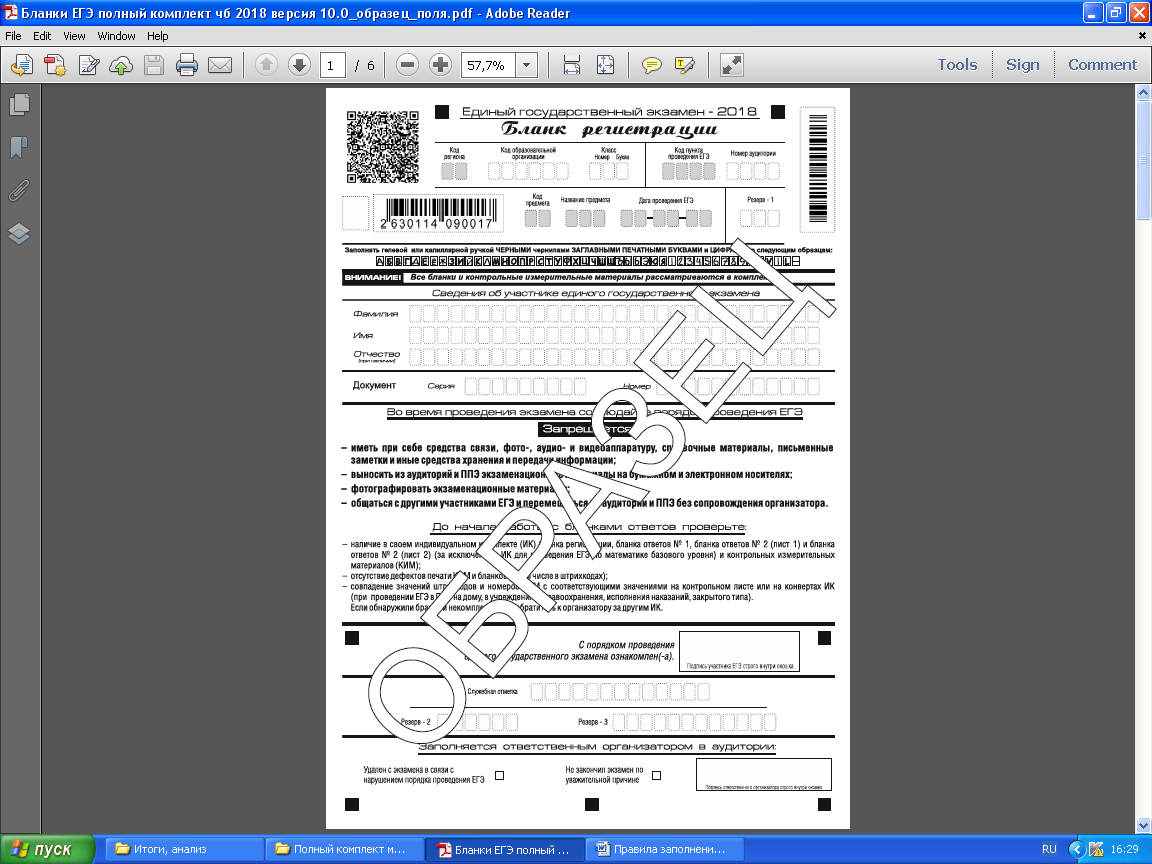 Рис. 1. Бланк регистрацииПо указанию ответственного организатора в аудитории участники ЕГЭ приступают к заполнению верхней части одностороннего бланка регистрации (рис. 2). Участником ЕГЭ заполняются следующие поля верхней части бланка регистрации (см. Таблицу 1):код образовательной организации;номер и буква класса;номер аудитории.Поля «Код региона», «Код пункта проведения ЕГЭ», «Код предмета», «Название предмета», «Дата проведения ЕГЭ» заполняются автоматически. Поле для служебного использования («Резерв-1») не заполняется. (При проведении ЕГЭ в ППЭ с использованием ЭМ на бумажных носителях также заполняются поля «Код региона», «Код пункта проведения ЕГЭ», автоматически заполняются только поля «Код предмета», «Название предмета», «Дата проведения ЕГЭ».)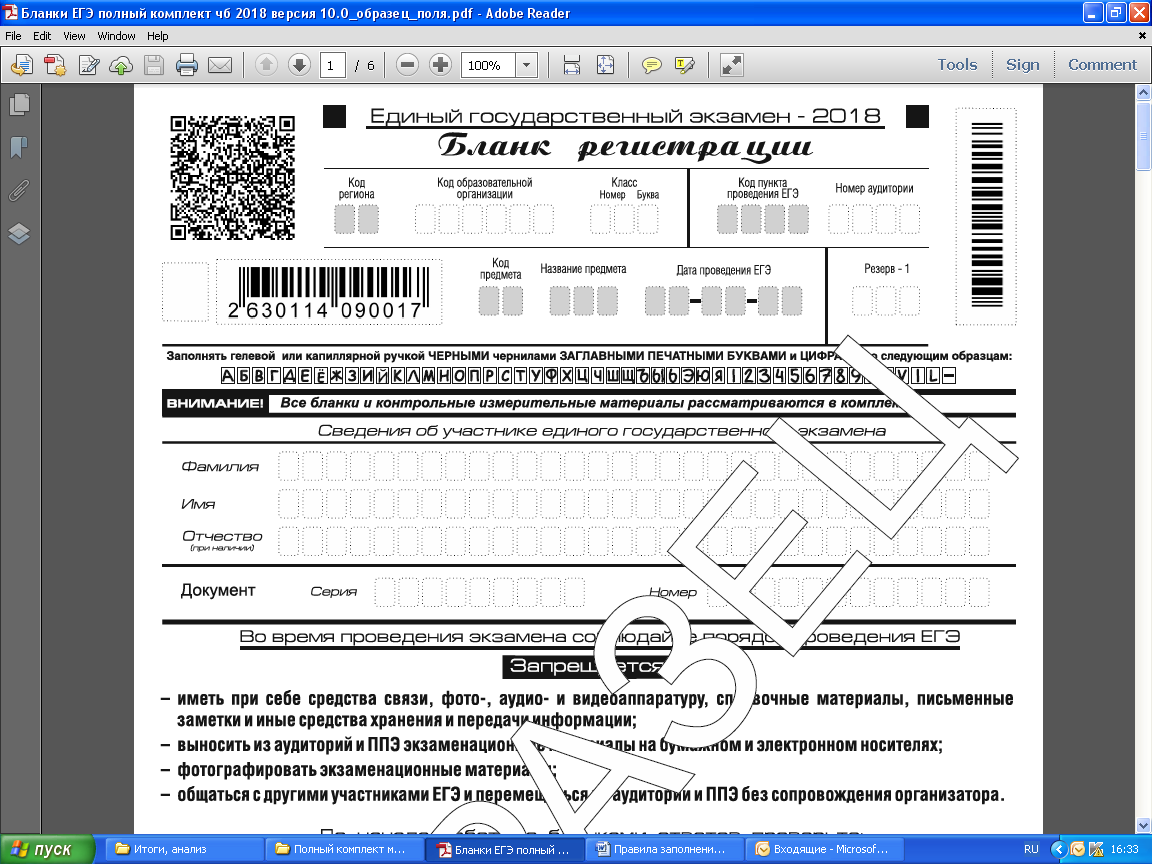 Рис. 2. Верхняя часть бланка регистрацииТаблица 1. Указание по заполнению полей верхней части бланка регистрацииТаблица 2. Названия и коды предметовПоля средней части бланка регистрации «Сведения об участнике единого государственного экзамена» (рис. 3) заполняются участником ЕГЭ самостоятельно (см. Таблицу 3).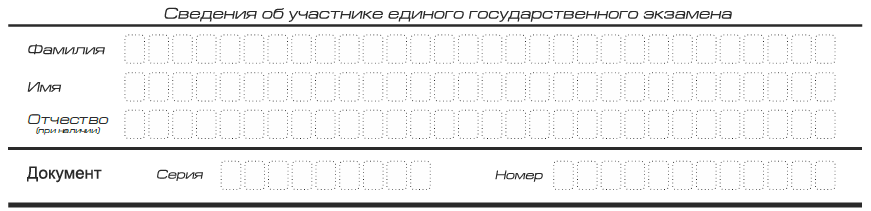 Рис. 3. Сведения об участнике единого государственного экзаменаТаблица 3. Указания по заполнению полей «Сведения об участнике единого государственного экзамена»В средней части бланка регистрации расположены краткая памятка о порядке проведения ЕГЭ, краткая инструкция по определению целостности и качества печати индивидуального комплекта участника ЕГЭ (рис. 4) и поле для подписи участника ЕГЭ об ознакомлении с порядком проведения ЕГЭ. 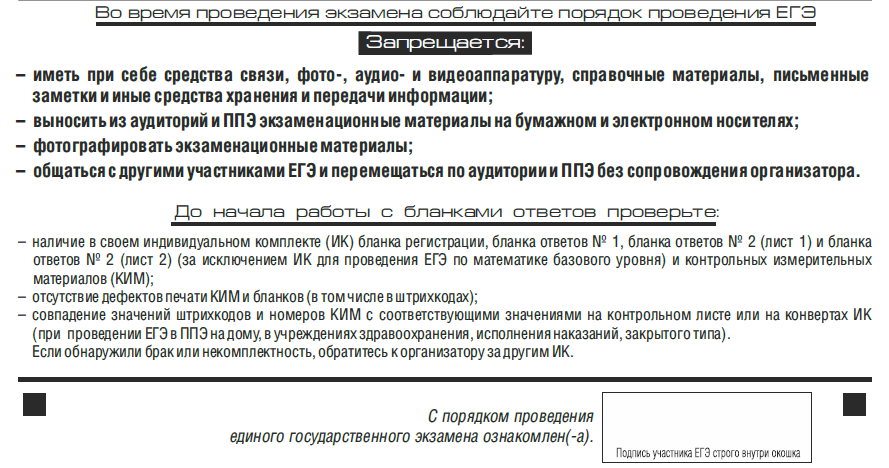 Рис. 4. Краткая памятка о порядке проведения ЕГЭ, краткая инструкция по определению целостности и качества печати индивидуального комплекта участника ЕГЭПоля для служебного использования «Служебная отметка», «Резерв-2» и «Резерв-3» не заполняются.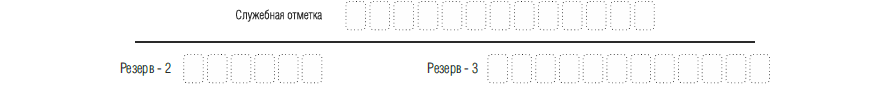 Рис. 5 Поля для служебного использованияЗаполнение полей (рис. 6) организатором в аудитории обязательно, если участник ЕГЭ удален с экзамена в связи с нарушением установленного порядка проведения ЕГЭ или не закончил экзамен по уважительной причине. Отметка организатора в аудитории заверяется подписью организатора в специально отведенном для этого поле бланка регистрации, и вносится соответствующая запись в форме ППЭ-05-02 «Протокол проведения ГИА в аудитории». В случае удаления участника ЕГЭ в штабе ППЭ в зоне видимости камер видеонаблюдения заполняется форма ППЭ-21 «Акт об удалении участника ГИА». 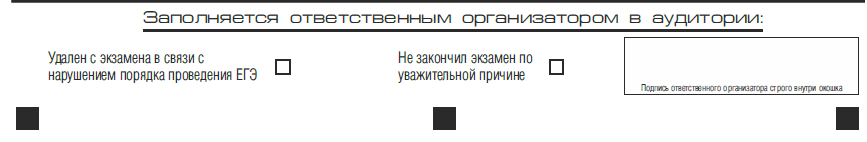 Рис. 6. Область для отметок организатора в аудитории о фактах удаления участника ЕГЭ либо об окончании экзамена по уважительной причинеПосле окончания заполнения бланка регистрации, ознакомления с краткой инструкцией по порядку проведения ЕГЭ («Запрещается…») и выполнения всех пунктов краткой инструкции по определению целостности и качества печати индивидуального комплекта участника ЕГЭ («До начала работы с бланками ответов проверьте…») участник ЕГЭ ставит свою подпись в специально отведенном для этого поле.В случае если участник ЕГЭ отказывается ставить личную подпись в бланке регистрации, организатор в аудитории ставит в бланке регистрации свою подпись в поле участника ЕГЭ.Заполнение бланка ответов № 1 Бланк ответов № 1 предназначен для записи результатов выполнения заданий с кратким ответом. В верхней части бланка ответов № 1 информация полей «Код региона», «Код предмета», «Название предмета» заполняется автоматически. Служебное поле «Резерв-4» не заполняется. (При проведении ЕГЭ в ППЭ с использованием ЭМ на бумажных носителях также заполняется поле «Код региона», автоматически заполняются только поля «Код предмета», «Название предмета», «Дата проведения ЕГЭ».)Участник ставит свою подпись строго внутри окошка.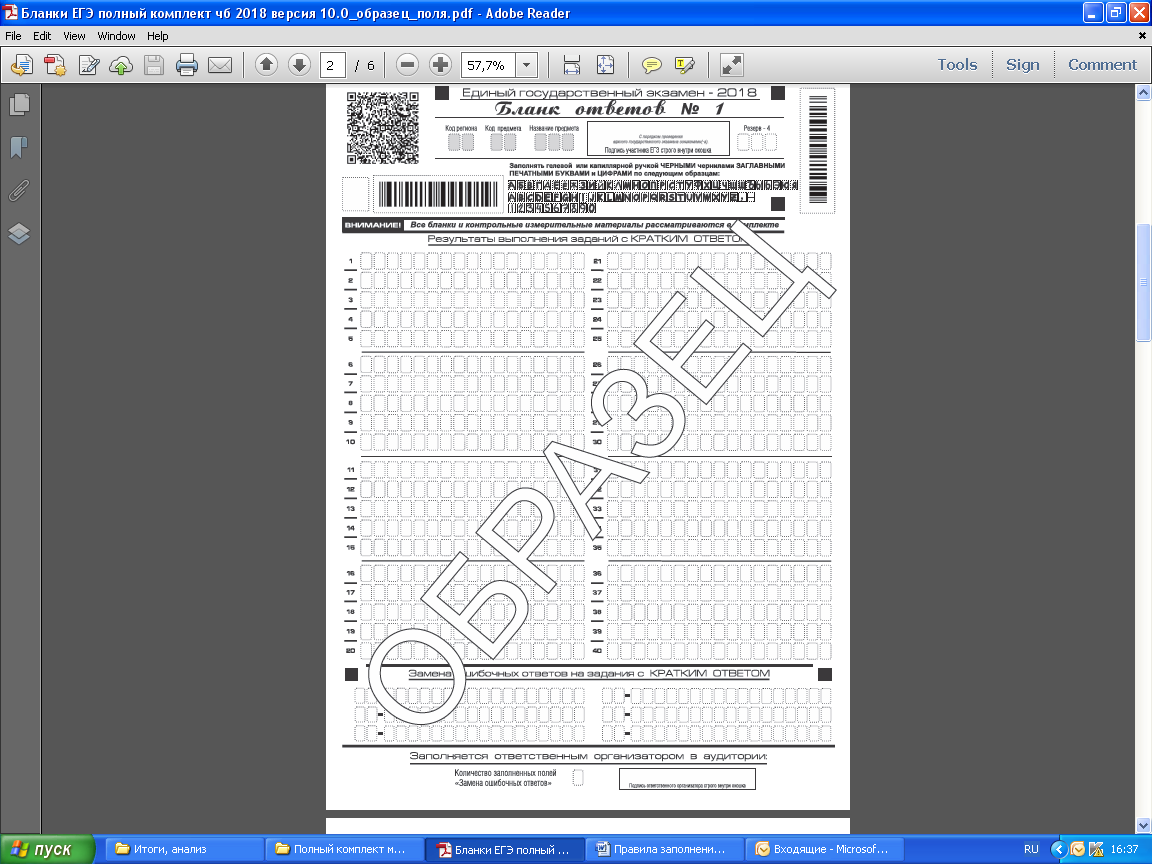 Рис. 7. Бланк ответов № 1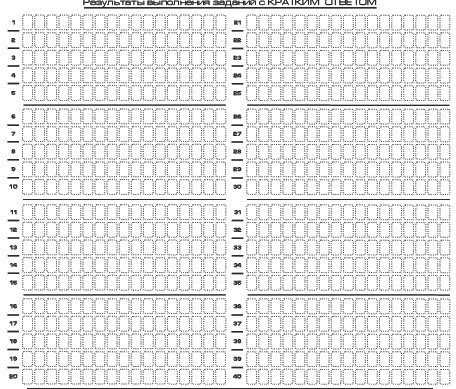 Рис. 8. Область для записи ответов на задания с кратким ответомВ средней части бланка ответов № 1 (рис. 8) -  краткий ответ записывается справа от номера задания в области ответов с названием «Результаты выполнения заданий с кратким ответом». Ответ на задание с кратким ответом нужно записать в такой форме, в которой требуется в инструкции к данному заданию, размещенной в КИМ перед соответствующим заданием или группой заданий.Не разрешается использовать при записи ответа на задания с кратким ответом никакие иные символы, кроме символов кириллицы, латиницы, арабских цифр, запятой и знака «дефис» («минус»).Краткий ответ, в соответствии с инструкцией к заданию, может быть записан только в виде:цифры (числа);последовательности цифр (слов) (записывается без пробелов, запятых и других дополнительных символов);конечной десятичной дроби, если в инструкции по выполнению задания указано, что ответ можно дать в виде десятичной дроби;слова или словосочетания (несколько слов).Каждая цифра, буква, запятая или знак «минус» (если число отрицательное) записывается в отдельную клеточку строго по образцу из верхней части бланка ответов № 1. При написании ответов, состоящих из двух или более слов, каждое слово записывается в соответствии с инструкциями по записи ответов в КИМ по соответствующим учебным предметам (например: без пробелов, запятых и других дополнительных символов).Если в ответе больше 17 символов (количество клеточек, отведенное для записи ответов на задания с кратким ответом), то ответ записывается в отведенном для него  месте, не обращая внимания на разбиение этого поля на клеточки. Ответ должен быть написан разборчиво, более узкими символами в одну строчку, с использованием всей длины отведенного под него поля. Символы в ответе не должны соприкасаться друг                        с другом. Термин следует писать полностью. Любые сокращения запрещены.Если кратким ответом должно быть слово, пропущенное в тексте задания, то это слово нужно писать в той форме (род, число, падеж и т.п.), в которой оно должно стоять в задании.Если числовой ответ получается в виде дроби, то её следует округлить до целого числа по правилам округления, если в инструкции по выполнению задания не требуется записать ответ в виде десятичной дроби (например: 2,3 округляется до 2; 2,5 – до 3;                 2,7 – до 3). Это правило должно выполняться для тех заданий, для которых в инструкции по выполнению работы нет указаний, что ответ нужно дать в виде десятичной дроби.В ответе, записанном в виде десятичной дроби, в качестве разделителя следует указывать запятую. Запрещается записывать ответ в виде математического выражения или формулы. В ответе не указываются названия единиц измерения (градусы, проценты, метры, тонны и т.д.) – так как они не будут учитываться при оценивании. Недопустимы заголовки или комментарии к ответу. 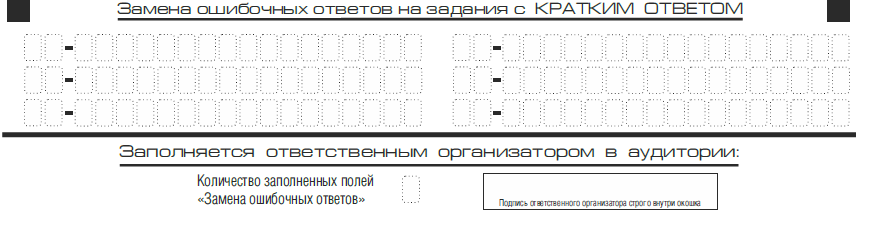 Рис. 9. Область замены ошибочных ответов на задания с кратким ответомВ нижней части одностороннего бланка ответов № 1 предусмотрены поля для записи исправленных ответов на задания с кратким ответом взамен ошибочно записанных (рис. 9). Для замены внесенного в бланк ответов № 1 ответа нужно в соответствующих полях замены проставить номер задания, ответ на который следует исправить, и записать новое значение верного ответа на указанное задание.В случае если в области замены ошибочных ответов на задания с кратким ответом будет заполнено поле для номера задания, а новый ответ не внесен, то для оценивания будет использоваться пустой ответ (т.е. задание будет засчитано невыполненным). Поэтому в случае неправильного указания номера задания в области замены ошибочных ответов, неправильный номер задания следует зачеркнуть.Ответственный организатор в аудитории по окончании выполнения экзаменационной работы участником экзамена должен проверить бланк ответов № 1 участника ЕГЭ на наличие замены ошибочных ответов на задания с кратким ответом.                  В случае если участник экзамена осуществлял во время выполнения экзаменационной работы замену ошибочных ответов, организатору необходимо посчитать количество замен ошибочных ответов, в поле «Количество заполненных полей «Замена ошибочных ответов» поставить соответствующее цифровое значение, а также поставить подпись                      в специально отведенном месте.В случае если участник экзамена не использовал поле «Замена ошибочных ответов на задания с кратким ответом» организатор в поле «Количество заполненных полей «Замена ошибочных ответов» ставит «0» и подпись в специально отведенном месте. Заполнение бланка ответов № 2 Односторонний бланк ответов № 2 (лист 1 и лист 2) предназначен для записи ответов на задания с развернутым ответом (строго в соответствии с требованиями инструкции к КИМ и к отдельным заданиям КИМ). Записи в лист 1 и лист 2 бланка ответов № 2 делаются в соответствующей последовательности: сначала в лист 1, затем – в лист 2 и только на лицевой стороне, оборотная сторона листов бланка ответов № 2                      НЕ ЗАПОЛНЯЕТСЯ!!! В случае заполнения обоих бланков – необходимо попросить односторонний дополнительный бланк ответов № 2.Запрещается делать какие-либо записи и пометки, не относящиеся к ответам на задания, в том числе содержащие информацию о персональных данных участника ЕГЭ. При наличии записей и пометок бланки не проверяются.Информация для заполнения полей верхней части бланка ответов № 2 («Код региона», «Код предмета» и «Название предмета») заполняется автоматически                                и соответствует информации, внесенной в бланк регистрации и бланк ответов № 1. В лист 1 бланка ответов № 2 автоматически вносится цифровое значение горизонтального штрихкода листа 2 бланка ответов № 2. Поле «Резерв-5» не заполняется.(При проведении ЕГЭ в ППЭ с использованием ЭМ на бумажных носителях также заполняется поле «Код региона», автоматически заполняются только поля «Код предмета», «Название предмета», «Дата проведения ЕГЭ».)Поле «Дополнительный бланк ответов № 2» в листе 2 бланка ответов № 2 заполняет организатор в аудитории при выдаче дополнительного бланка ответов № 2, вписывая в это поле цифровое значение штрихкода дополнительного бланка ответов № 2 (расположенное под шрихкодом бланка), который выдается участнику ЕГЭ. Поле «Резерв-6» не заполняется.При недостатке места для ответов на  одностороннем бланке ответов № 2 (лист 1 и лист 2) участник ЕГЭ должен попросить односторонний дополнительный бланк ответов № 2. В случае заполнения дополнительного бланка ответов № 2                                    при незаполненных листах основного одностороннего бланка ответов № 2, ответы, внесенные в дополнительный бланк ответов № 2, оцениваться не будут.Если область ответов бланка ответов № 2 (лист 1 и лист 2) и дополнительных бланков ответов №2 содержит незаполненные области, то организаторы погашают их следующим образом:  «Z».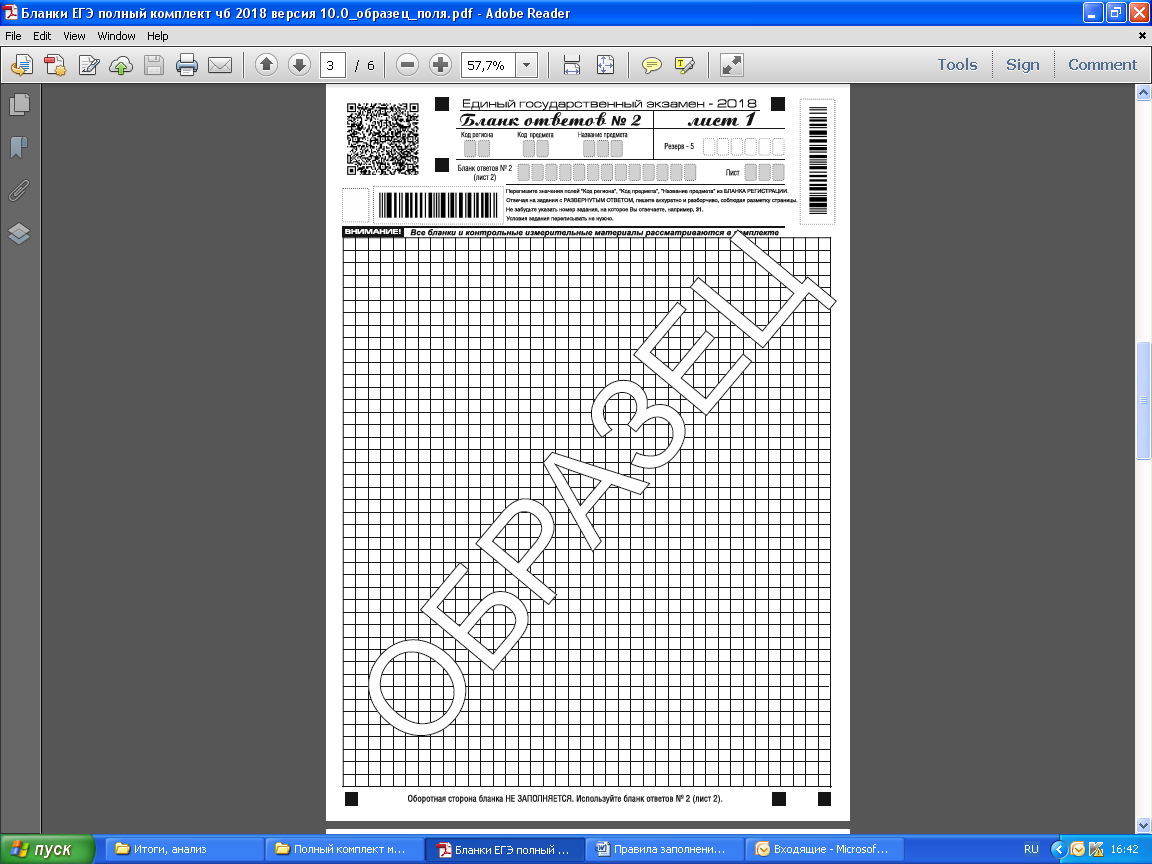 Рис. 10. Бланк ответов № 2 лист 1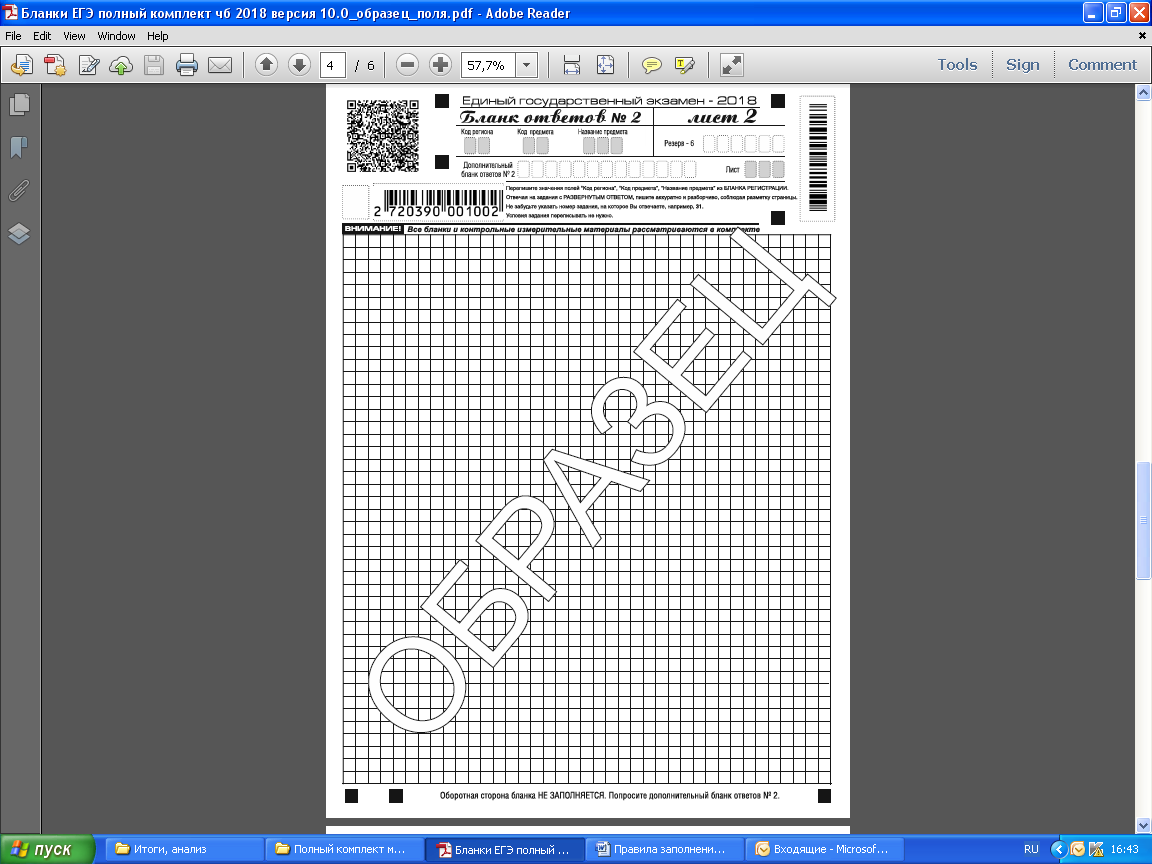 Рис. 11. Бланк ответов № 2 (лист 2)Заполнение дополнительного бланка ответов № 2 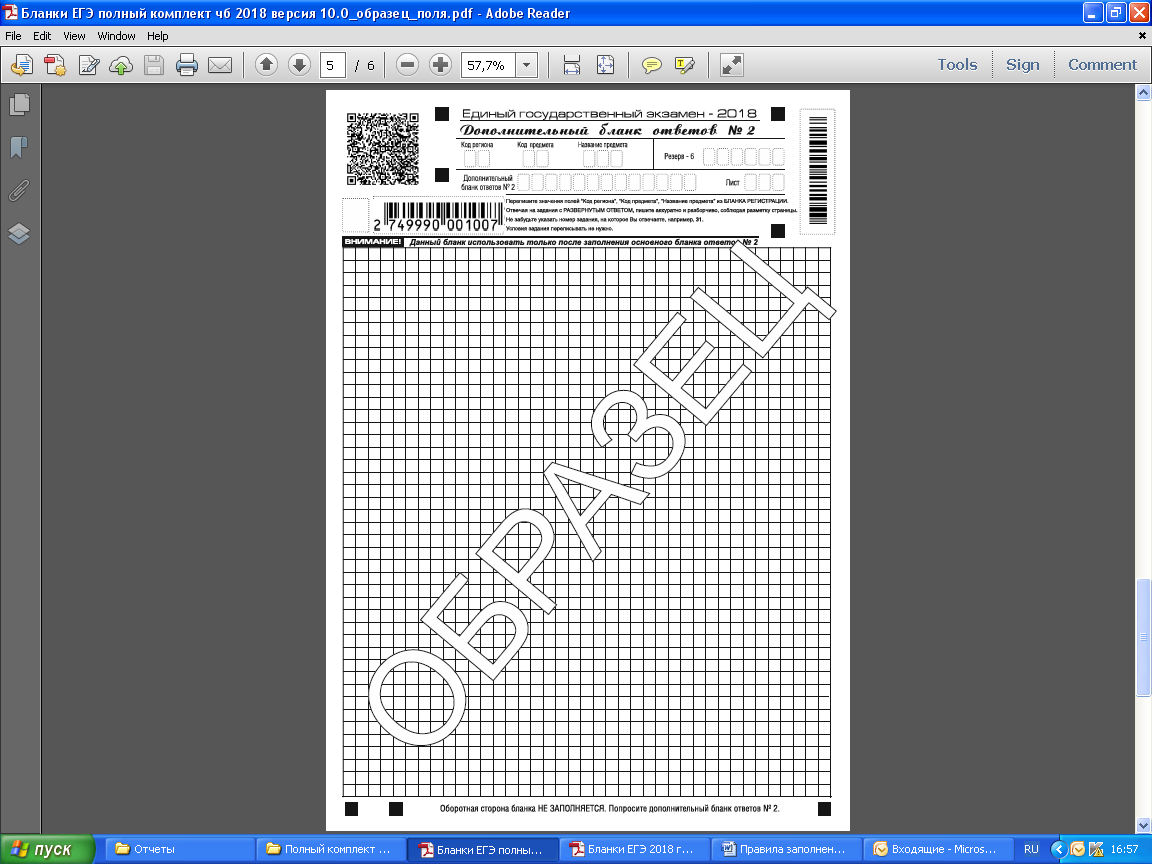 Рис. 12. Дополнительный бланк ответов № 2Дополнительный бланк ответов № 2 выдается организатором в аудитории по требованию участника ЕГЭ в случае недостаточного количества места для записи развернутых ответов.Запрещается делать какие-либо записи и пометки, не относящиеся к ответам на задания, в том числе содержащие информацию о персональных данных участника ЕГЭ. При наличии записей и пометок бланки не проверяются. В верхней части дополнительного бланка ответов № 2 расположены вертикальный штрихкод, горизонтальный штрихкод и его цифровое значение, а также QR-код, поля «Код региона», «Код предмета», «Название предмета», а также поля «Дополнительный бланк ответов № 2», «Лист», «Резерв-6».Информация для заполнения полей верхней части бланка («Код региона», «Код предмета» и «Название предмета») должна полностью соответствовать информации бланка ответов № 2. Поле «Код региона» заполняется автоматически за исключением проведения ЕГЭ в ППЭ с использованием ЭМ на бумажных носителях.Поле «Дополнительный бланк ответов № 2» заполняется организатором в аудитории при выдаче следующего дополнительного бланка ответов № 2, если участнику ЕГЭ не хватило места на ранее выданных дополнительных бланках ответов № 2. В этом случае организатор в аудитории вносит в это поле цифровое значение штрихкода следующего дополнительного бланка ответов № 2 (расположенное под штрихкодом бланка), который выдает участнику ЕГЭ для заполнения.В поле «Лист» организатор в аудитории при выдаче дополнительного бланка ответов № 2 вносит порядковый номер листа работы участника ЕГЭ, начиная с цифры 3.  Поле «Резерв-6» не заполняется. Ответы, внесенные в каждый следующий дополнительный бланк ответов № 2, оцениваются только в случае полностью заполненного предыдущего дополнительного бланка ответов № 2, листа 1 и листа 2 бланка ответов № 2.Если односторонний дополнительный бланк ответов № 2 содержит незаполненные области (за исключением регистрационных полей), то организаторы погашают их следующим образом:  «Z» только на лицевой стороне одностороннего бланка.Заполнение бланка регистрации устного экзамена Бланк регистрации устного экзамена заполняется так же, как обычный бланк регистрации (см. п. 3.3). В поле «Номер аудитории» указывается номер аудитории проведения устного экзамена. Служебные поля «Резерв-1», «Резерв-2» и «Резерв-3»                 не заполняются.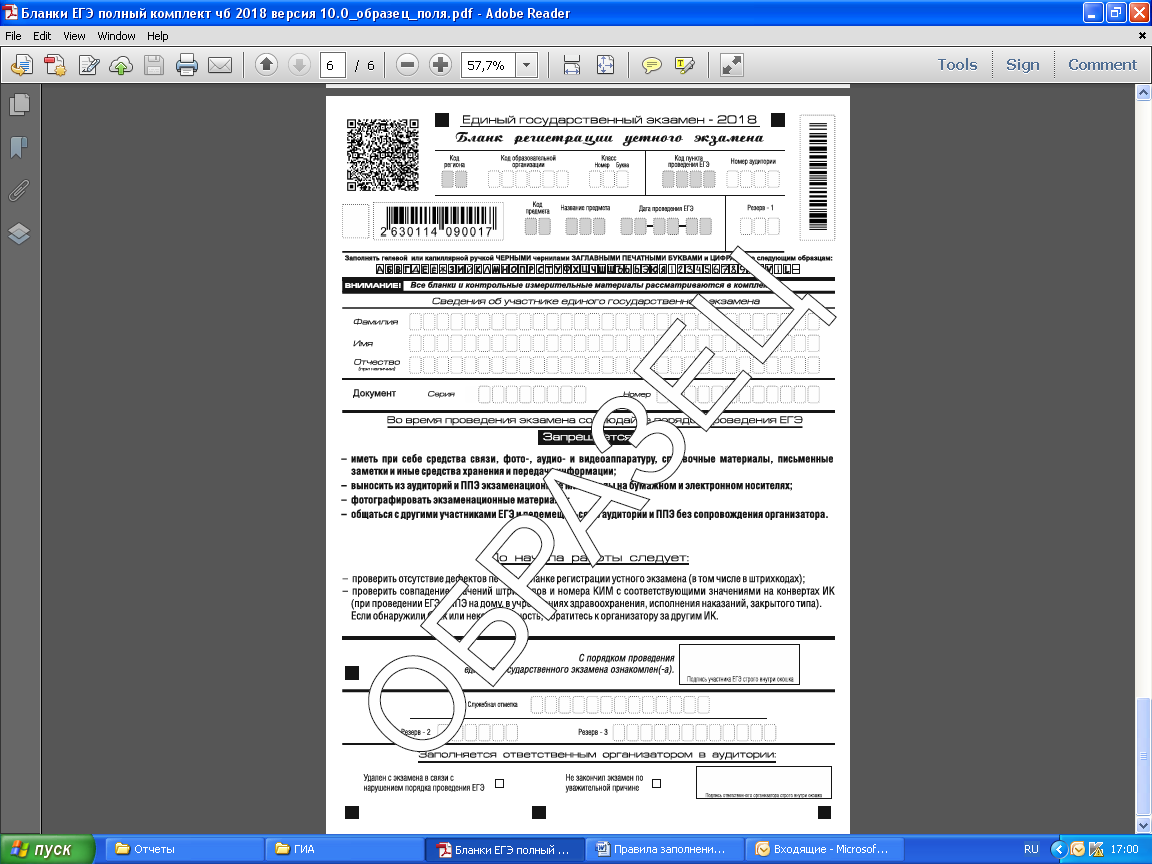 Рис 14. Бланк регистрации устного экзаменаВыпускники прошлых летЛица, освоившие образовательные программы среднего общего образования в предыдущие годы и имеющие документ об образовании, подтверждающий получение среднего общего образования (или образовательные программы среднего (полного) общего образования – для лиц, получивших документ об образовании, подтверждающий получение среднего (полного) общего образования, до 1 сентября 2013 года);граждане, имеющие среднее общее образование, полученное в иностранных образовательных организацияхГИАГосударственная итоговая аттестация по образовательным программам среднего общего образованияЕГЭЕдиный государственный экзамен КИМКонтрольные измерительные материалы ОбучающиесяОбучающиеся, не имеющие академической задолженности, в том числе за итоговое сочинение (изложение), и в полном объеме выполнившие учебный план или индивидуальный учебный план (имеющие годовые отметки по всем учебным предметам учебного плана за каждый год обучения по образовательной программе среднего общего образования не ниже удовлетворительных);обучающиеся X - XI (XII) классов, допущенные к ГИА по учебным предметам, освоение которых завершилось ранее, имеющие годовые отметки не ниже удовлетворительных по всем учебным предметам учебного плана за предпоследний год обучения;обучающиеся, освоившие образовательные программы среднего общего образования в форме самообразования или семейного образования;обучающиеся по образовательным программам среднего профессионального образования;обучающиеся, получающие среднее общее образование в иностранных образовательных организацияхППЭПункт проведения экзаменовПорядок проведения ЕГЭПорядок проведения государственной итоговой аттестации по образовательным программам среднего общего образования, утвержденный приказом Минобрнауки России от 26.12.2013 г. № 1400 (зарегистрирован Минюстом России 03.02.2014, регистрационный № 31205)Участники ЕГЭ Обучающиеся, допущенные в установленном порядке к ГИА; выпускники прошлых лет и другие категории лиц, определенные Порядком, допущенные к сдаче ЕГЭУчастники ЕГЭ с ОВЗ, дети-инвалиды и инвалидыОбучающиеся, выпускники прошлых лет с ограниченными возможностями здоровья, дети-инвалиды и инвалидыЭМЭкзаменационные материалы ЕГЭПоля, заполняемые участником ЕГЭ по указанию организатора в аудиторииУказания по заполнениюКод региона (заполняется автоматически при использовании технологии печати полного комплекта ЭМ, иначе – заполняется участником ЕГЭ)Указывается код субъекта Российской Федерации в соответствии с кодировкой федерального справочника субъектов Российской ФедерацииКод образовательной организации (заполняется участником ЕГЭ)Указывается код образовательной организации, в которой обучается участник ЕГЭ – выпускник текущего года, в соответствии с кодировкой, принятой в субъекте Российской Федерации; код образовательной организации, в которой участник ЕГЭ – выпускник прошлых лет/обучающийся СПО получил уведомление (пропуск) на ЕГЭКласс: номер, буква (заполняется участником ЕГЭ)Указывается информация о классе, в котором обучается участник ЕГЭ (выпускниками прошлых лет/ обучающимися СПО не заполняется)Код пункта проведения ЕГЭ (заполняется автоматически при использовании технологии печати полного комплекта ЭМ, иначе – заполняется участником ЕГЭ)Указывается в соответствии с кодировкой ППЭ, принятой в субъекте Российской ФедерацииНомер аудитории (заполняется участником ЕГЭ) Указывается номер аудитории, в которой проводится ЕГЭКод предмета (заполняется автоматически)Указывается код предмета в соответствии с принятой кодировкой (см. Таблицу 2)Название предмета (заполняется автоматически)Указывается название предмета, по которому проводится ЕГЭ (возможно в сокращении, но не менее 3-х букв)Дата проведения ЕГЭ (заполняется автоматически)Указывается дата проведения ЕГЭНазвание предметаКод предметаРусский язык01Математика профильная02Математика базовая22Физика03Химия04Информатика и ИКТ05Биология06История07География08Английский язык09Немецкий язык10Французский язык11Обществознание12Испанский язык13Литература18Английский язык (устный экзамен)29Немецкий язык (устный экзамен)30Французский язык (устный экзамен)31Испанский язык (устный экзамен)33Поля, самостоятельно заполняемые участником ЕГЭУказания по заполнениюФамилияВносится информация из документа, удостоверяющего личность участника ЕГЭ ИмяВносится информация из документа, удостоверяющего личность участника ЕГЭ Отчество (при наличии)Вносится информация из документа, удостоверяющего личность участника ЕГЭ ДокументПриложение 1 «Примерный перечень часто используемых при проведении ЕГЭ документов, удостоверяющих личность»СерияВ поле записываются арабские цифры серии без пробелов, начиная с первой клетки. Например, 4600НомерЗаписываются арабские цифры номера без пробелов, начиная с первой клетки. Например,  918762